WHITEHAVEN TOWN COUNCILClerk to the Council: Chairman:Marlene Jewell Telephone: 01946 67366 Councillor Chris HayesTo: Members of the Whitehaven Town CouncilYou are duly SUMMONED to attend an MEETING of WHITEHAVEN TOWN COUNCIL which will be held in THE HARBOUR GALLERY at THE BEACON, WHITEHAVENDate: 26th August 2021 Time:	6.00pmSigned...	...	...... .. ... .. ... ...Dated.l. (	A-µ	5tt 2 a 2 / Marlene Jewell, Clerk and Responsible Financial OfficerAGENDAApologies for AbsenceTo receive apologies for absenceDeclarations of InterestTo receive declarations of interests by elected members in respect of Agenda itemsIf a Member requires any advice on any item involving a possible declaration of interest which could affect his/her ability to speak and/or vote he/she is advised to contact the Clerk at least 24 hours in advance of the meeting.Public ParticipationMinutes of Meeting held on 10th August 2021Planning ApplicationsFinance Report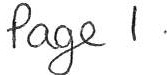 Town Council ApologiesRepairs to Office BuildingRecommendations from Events Advisory Group - To followWhitehaven in BloomCouncillor Ward MattersDate and Time and Venue of Next MeetingIN PRIVATEThat prior to the following items of business the Chairman will move the following resolution:-That in view of the special or confidential nature of the business about to be transacted it is advisable in the public interest that the public and or press be instructed to withdraw.Councillor Ward Grant - CVGApplication for Grant - WAU 16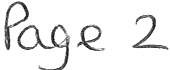  WHITEHAVEN TOWN COUNCILMinutes of the Council Meeting held on 10th August 2021 Present: Councillor C Hayes (Chairman); Councillor R Gill;Councillor C Maudling; Councillor B O'Kane; Councillor J Rayson; Councillor G Roberts;M. Jewell, Clerk and Responsible Financial OfficerGorley, Assistant Clerk Member of the PublicBefore the start of the Meeting the Chai1man invited all Councillors to join with him in wishing Councillor Redmond who was in hospital a speedy recovery.Councillor Gill asked that a get well card be sent to Councillor Redmond.1838/21	Apologies for AbsenceApologies for absence were received from Councillor E Dinsdale, Councillor G Dinsdale, Councillor R Redmond, Councillor C Walmsley and Councillor L Walmsley1839/21	Declarations of InterestCouncillor G Roberts declared an interest in Item 11 as he was a member of CCC.Councillor Maudling declared an interest in Item 5 he was a member of CBC's Planning Panel.1840/21	Public ParticipationThere was no public paiiicipation1841/21	Minutes of the Meeting held on 24th June 2021It was proposed by Councillor Gill and seconded by Councillor Roberts that the Minutes of the Meeting held on 24th June 2021 be approved and signed by the Chairman as a con-ect record. A vote was held and 5 Councillors voted for the proposal and 1 Councillor abstained.RESOLVED -That the Minutes of the Meeting held on 24th June 202lbe approved and signed by the Chairman as a con-ect record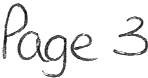 1842/21	Planning ApplicationsThe Council considered a report on Planning Applications received and shown at Appendix 1.Councillor Roberts referred to land to the West Of Casa Mia (4/21/2263/DOC and 4/21/2268/0R l ) and said there were 2 matters - the discharge of conditions and approval of reserved matters. He said it should be noted that other issues like drainage and access have not been addressed by CCC and these could prove problematic and therefore he objected to these two items going forward. Councillor Roberts proposed that CBC be informed of these objections and this was seconded by Councillor Gill. A vote was held and 5 Councillors voted for the proposal and l Councillor abstained.RESOLVED - That CBC be informed that the Council objected to planning applications 4/21/2263/DOC and 4/21/2268/0Rl because issues like drainage and access have not been addressed by CCC and these could be problematic11.		Councillor O'Kane raised a point of concern on planning applications in that he could not follow the link for the planning app on the CBC website and thought that CBC should send the Council more details on planning applications like they used to. Councillor O'Kane proposed that CBC be requested to provide more details on each planning application that they send to the Council so that the Council can see what it's about and go back to the previous system where the Council were given outline details by CBC and this was seconded by Councillor Gill. A vote was held and 5 Councillors voted for the proposal and 1 Councillor abstained.RESOLVED - That CBC be requested to provide more details on each planning application that they send to the Council so that the Council can see what it's about and go back to the previous system where the Council were given outline details by CBC.1843/21	Finance ReportThe Council considered a Finance report.1.		Appendix1 - It was proposed by Councillor Gill and seconded by Councillor Roberts that the Invoices shown at Appendix 1 be approved and paid. A vote was taken and it was unanimously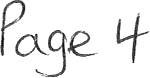 RESOLVED - That the Invoices shown on Appendix 1 be approved and paid.ii.		Appendices 2 and 3 - It was proposed by Councillor Gill and seconded by Councillor Roberts that Appendices 2 and 3 be approved and noted. A vote was held and it was unanimouslyRESOLVED- ThatAppendices 2 and 3 be approved and noted.1844/21	Purchase of Seagull Proof BagsThe Council considered a repo1i on the purchase of seagull proof bags. The Council had last purchased 500 seagull proof bags in 2016 and stocks were running low. 3 quotes had been sought and 2 had been received. It was proposed by Councillor Gill and seconded by Councillor Roberts that 500 seagull proof bags be purchased from Company A at a cost of £1,575.00 plus£45.00 carriage plus VAT. A vote was held and it was unanimouslyRESOLVED - That 500 seagull proof bags be purchased from Company A at a cost of £1,575.00 plus £45.00 carriage plus VAT1845/21	Council EventsThe Clerk reported on Council events and saidthat due to covid the organisers of Viking Re-enactment to be held on 7th and 8th August 2021had postponed the event until some time next year.That following a meeting that Gerard Richardson had with CCC a Cumbria County Council Community Grant  for £3,290.00 had  been applied for and granted to the Council for the purchase of 10 gazebos to be stored in the Council offices. The firm supplying the gazebos informed the Council that they could supply 10 gazebos at a cost of £3,190.00 plus sandbags at a cost of£ 110.00 plus delivery of£ 120.00 plus VAT making a total of £3,420.00 which was a shortfall of£ 130.00. Approval was being sought  to pay the extra£130.00.  It was proposed  by Councillor Roberts and seconded by Councillor Gill that the shortfall of£ 130 .00 be paid from the Events budget so that the gazebos could be purchased. A vote was held and it was unanimouslyRESOLVED - That the shortfall of£ 130.00 be paid out of the Events budget so that the gazebos could be purchased.1846/21	Whitehaven in BloomThe Council considered a report on action that was taken to provide hanging baskets and barrels on the harbour due to the Harbour Commissioners being unable to source these. The Council's suppliers Bennett Brothers said they had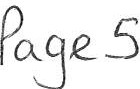 12 spare hanging baskets at a cost of £7.50 each and the l O spare wooden baskets belonging to the Council barrels could be filled with compost and flowers at a cost of £30.00 each. As there was not time to get Council authority for these the Mayor said that as the Harbour was part of Whitehaven in Bloom he would make a donation and pay for the flowers out of his expenses .Councillor Gill congratulated Councillor O'Kane and the Mayor  for their actions in facilitating this and proposed that the expenditure for the hanging baskets and the barrels be paid for out of the Whitehaven in Bloom budget. This was seconded by Councillor Roberts. A vote was held and it was unanimouslyRESOLVED - That the expenditure for the hanging baskets and the barrels be paid for out of the Whitehaven in Bloom budget.1847/21	Venue for Council MeetingsThe Clerk referred to Minute 1833/21 when  it was agreed  that the Council  hold its Council  Meetings at The  Harbour Gallery at The Beacon at their quoted  rate of £40.00 per hour. However it was subsequently discovered that the Beacon had 2 tariffs for the hire of the room - £40.00 per hour during normal office hours of 9-5 and £60 an hour after that. However following discussions with the Beacon it had been agreed that the Council would be charged at the rate of £40.00 per hour. This information was for information only and no decisions were taken.1848/21	New Unitary CouncilsThe Clerk said that after the announcement about the new Unitary Councils there had been little further detail and hoped that there would be more detailed information to present to the September Meeting. Councillor Roberts said that the CCC had put in a judicial review of the proposals for a unitary authority but no further details were available on thisA general discussion took place on the transfer of assets etc but no decisions were made although specific mention was made about the mace and the mayoral civic regalia which were held be CBC.1849/21	Recommendations from Allotment Advisory GroupCouncillor Rayson declared an interest as she was an allotment holder.The  Assistant Clerk informed  the Council  on the current position on allotments. A meeting of the Allotments Advisory Group had taken place on 9th August 2021 and the following recommendations were made for consideration by theCouncil:-1.	To give approval to a request from a tenant on the Crow Park Allotments to plant 2 small patio trees on the allotment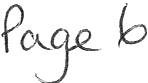 11.		To give approval to a request from a tenant on Cartgate Allotment Site to swap his plot for another plot on the site which was shortly to become available. This was for medical reasons.n1.		To give approval to a request from a tenant on Crow Park Allotment Site for a set of steps to be installed by the Council down a grassy bank which became very slippery in wet weather and which tenants had to use to get to their allotments. The cost of this work to be catTied out by the Ranger and Assistant Ranger was £415.00 plus Vat. The Allotments Advisory Group recommended that the work be carried out at this cost to avoid any health and safety issues.1v.	That the debris left on an allotment site by a previous tenant and consisting of wooden pallets and tyres be removed  by the Council  Rangers at a cost of approximately £100.00v.	That the request from the owner of 5 Crow Park for permission for their contractor to use the communal access way on the Crow Park Allotment Site in order to install a new septic tank in their rear garden be approved subject to stringent conditions being imposed. The Clerk said she had prepared an Undertaking for the Contractor to sign which contained conditions imposed by the Council in consideration of giving permission to use the communal access and read the Undertaking out.v1.	That a site visit to the 4 Allotment Sites be arranged with the Allotments Advisory Group and the Allotment Sites' Representatives.It was proposed by Councillor Roberts and seconded  by Councillor Hayes that the recommendations in i to vi above be approved and actioned. A vote was held and 5 Councillors voted for the proposal and 1 Councillor abstained.RESOLVED - That the recommendations in i to vi above be approved and actioned.1850/21	Councillor Ward Matters1.		Councillor Maudling referred to ongoing problems with e-scooters and said that the Police were handling a lot of problems with people being drunk and on drugs11.		Councillor O'Kane referred to the state of the hedge on Victoria Road (Bleach Green) and said it was an overgrown and was a hazard. He said it was the same as Church Street (St Nicholas Gardens) in Whitehaven. He said a letter should be sent to Emanuele asking if these can be cut as a matter of urgency111.	Councillor O' Kane asked if there was any update on the bus shelter at Bransty and the Assistant Clerk said no as we were still looking for the owner of the land1v.	Councillor Gill said that the state of the Roads in Hensingham is appallingv.	Councillor Roberts said there were the same problems at Barras Moor with traffic and planning applications.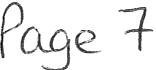 v1.	Councillor Hayes said that in Kells Ward they had had a very good meeting with the Police and the Highways Department1851/21	Date and Time of Next MeetingThe next Council Meeting be held on 26th August at 6.00pm at the Harbour Gallery, The BeaconIN PRIVATE1852/21	That prior to the following item of business the Chairman moved the following resolution: -That in view of the special or confidential nature of the business about to be transacted it is advisable in the public interest that the public and or press be instructed to withdraw from the meeting.Councillor Roberts proposed this and Councillor Gill seconded it. A vote was held and it was unanimo usly.RESOLVED-That in view of the special or confidential nature of the business about to be transacted it is advisable in the public interest that the public and press be instructed to withdraw from the Meeting. Allmembers of the public and press then left the Meeting.IN PRIVATE1853/21	Councillor Ward Grant- CVGFurther to Minute 1837/2 l Councillor Arrighi was not in attendance but the Clerk read out an email from her that had been received earlier that day. There had been no response from Mr Forster.It was proposed by Councillor O' Kane and seconded by Councillor Gillthat a letter be sent to the Copeland Veterans Group asking them to provide full details of the expenditure for the£1,000Ward Grant prior to the next Meeting otherwise the Council will request the return of the £1,000 Ward Grant in full. A vote was held and it was unanimouslyRESOLVED - That a letter be sent to the Copeland Veterans Group asking them to provide full details of the expenditure for the£1,000 Ward Grant ptior to the next Meeting otherwise the Council will request the return of the £ l ,000 Ward Grant in full.1854/21	Application for Grant - WAU16The Council considered an application from WAU16 and it was proposed by Councillor Gill and seconded by Councillor Maudling that the matter be movedp°'-o/-gto the next Council Meeting for conside ration. A vote was held and it was unanimou slyRESOLVED - that the matter be moved to the next Council Meeting for consideration.1855/21	Application for Grant- WHCThe Council were informed that the application for a grant from WHC had been withdrawn as the applicant had received full sponsorship for the projectThe Meeting closed at 7.20pmChairman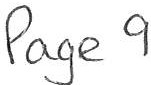 WTC 24/06/2021Item 5Planning Application for Consideration by Whitehaven Town CouncilApplication Number4/20/2334/0R14/21/2350/0 F14/21/2351/0F14/21/2353/0F14/21/2359/TPO4/21/9003Consultation on Additional and Updated Information: RESERVED MATTERS APPLICATION FOR 26 DWELLINGSAND ASSOCIATED INFRASTRUCTURE FOLLOWING OUTLINE APPROVAL 4/17/2143/001FORMER ROMAR FACTORY, IVY MILL, MAIN STREET,HENSINGHAM, WHITEHAVENERECTION OF DWELLING WITH DETACHED GARAGEPLOT 13, COLLIERS WAY, WHITEHAVENTHE INSTALLATION OF 1 NO. UPSTAND FITTED WITH 2 NO.?KW ELECTRICAL OUTLETS FOR THE CHARGING OF ELECTRIC VEHICLES, ASSOCIATED CABLING AND ANCILLARY WORKS, INCLUDING THE INSTALLATION OF A VEHICLE PROTECTION BARRIER AROUND THE UPSTAND CAR PARK AT THE OLD TOWN HALL, DUKE STREET, WHITEHAVENGROUND FLOOR ACCESSIBLE BEDROOM AND ENSUITE BATHROOM TO REAR17 CUMBERLAND ROAD, WHITEHAVENRETROSPECTIVE PERMISSION TO REMOVE DEAD/DANGEROUS TREES WITHIN A CONSERVATION AREA WINDMILL BROW, WHITEHAVENPROVISION OF 5 NO. TEMPORARY CLASSROOM BUILDINGS, AND ASSOCIATED ANCILLARY DEVELOPMENT, TO ACCOMMODATE ST BRIDGETS PRIMARY SCHOOL, PARTON UP TO 31sr JULY 2022BRANSTY PRIMARY SCHOOL, HAIG AVENUE, WHITEHAVEN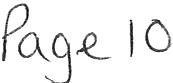 WTC 26/08/2021Item 6FINANCIAL REPORTINTRODUCTIONAuthorise the payment of all invoices as listed in Appendix 1.The Council is asked to note the cashbook as reconciled with the bank account as shown at Appendix 2 together with income and expenditure at Appendix 3.FINANCIAL POSITIONThe bank reconciliation was carried out on 18th August 2021. This shows a balance of £368,885.92. There are however cheques to the value of £457.06 still to be presented and cleared.The balance in the deposit account is £450,400.11.RECOMMENDATIONThe invoices listed and shown in Appendix 1 be approved and authorised for payment.The Cashbook (Appendix 2) and the Income and Expenditure (Appendix 3) be noted.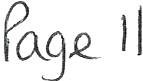 26/08/2021Appendix 1Invo icesfor Considerat ion by Whitehaven Town Council£	16,182.23P e 12WHITEHAVEN TOWN COUNCIL CASH BOOK FROM 1 APRIL 2021APPENDIX 2Employees/	Supplies/	Community Ground	Civic	Ward	EnvironmentalDate	Ref	Payee	Allowances Premises Services 3rd Party     Grants	Allotm ts Market Aprll -202101/04/2021	991      Copeland Borough Council	10603.7515/04/2021	992      HMRC	2155.0215/04/2021	BACS   St a ff	4364.6815/0 4/20 21	BACS   Cumbria LGPS	1825 .0219/04/2021	DD   Crown Gas & Oil	251.0520/04/2021	DD	ST Group	70.42Plan	Maint	Hospi tality   Ranger / SO  W.I.S	Grants	Elections  Im provements	Events	Contingencies Reserves	NetTotal	VAT	Total	Min. Re f.10603.75	10603.75	1723/21 (i)2155.02	2155.02	HMRC4364.68	4364.68	1666/201825.02	1825.02	6317/17 (ii)251.05	50.21	301.26	Contract70.42	14.08	84.50	Contract1000.00	1000.00	1733/2130/04/2021	BACS   Vulture Club30/04/2021	993     Copeland Borough Council30/04/2021	SACS  Eden Springs (UK) Ltd	1.8030/04/2021	SACS  Clyde & Co30/04/2021	BACS  Derwent Recycling Services Ltd30/04/2021	BACS   Derwent Recycling Services Ltd30/04/2021	SACS  Derwent Recycling Services Ltd30/04/2021	994      Copeland Borough Council30/04/2021	995      Copeland Borough Council30/04/2021	996      Copeland Borough Council30/04/2021	997      Cope la nd Borough Council1000 .0070.83240.00240.00240.00597.851663.022771.201832. 5270.83	14.17	85.00	1761/21 (i)1.80	0.36	2.16	1761/21(i)232.30	232.30	232.30	1761/21 (i)240.00	48.00	288.00	1761/21 (i)240 .00	48.00	288.00	1761/21 (i)240 .00	48 .00	288.00	1761/21 (i)1663.02	332.60	1995.62	1761/21 (i)597 .85	119.57	717.42	1761/21 (i)2771.20	554.24	3325.44	1761/21 (i)1832.52	366.50	2199.02	1761/21 (i)15.20	15.20	1761/ 21 (i)30/04/2021	998     Copeland Borough Council30/04/2021	SACS  Water Plus Limited30/04/2021	BAC5  Water Plus limited15.2027.1154.4227.11	27.11	1761/21 (i)54.42	54.42	1761/21 (i)209.68	41.94	251.62	1761/21(i)30/04/20 21	SACS  Whitehaven Gas & Plumbing	209 .6819	30/04/2021	SACS  Cumbria Media	356.0020	30/04/202 1	999      Viking	173 .8021	30/04/202 1	1000    Mrs VGorley	8.48	21.51M ay-202114/05/2021	SACS  Staff	4771.5114/05/2021	1001    HMRC	2256.6314/05/2021	SACS  Cumbria LGPS	164.9422	14 /05/2021	SACS  Imperative Training Limi ted	120.0023	17 /05/2021	DD	Cro wn Gas & Oil	238.3324	19/05/2021	DD	BT Group	67.2125/05/2021	SACS  Friends of St JINS25/05/2021	SACS  Roseh ill Youth Theatre25/05/2021	SACS  Deborah McKen na Ltd27/05/2021	SACS  POD (North West) Ltd	800.00Ju ne-202103/06/2021	BACS   Eden Springs (UK) Ltd	19.8003/06/2021	SACS  DerwentRecycling Services Ltd03/06/2021	1003    Copeland Borough Council03/06/2021	1004     Copeland Borough Council03/06/2021	1005    Copeland BoroughCouncil03/06/2021	1006     Copeland Borough Councli35	03/06/2021	1007     Mrs J Hart ley	250.0036	03/06/2021	SACS  Cumbria Media	349.5837	03/06/2021	1008    Sharp BusinessSystems	144.7938	03/06/2021	1009    Westcom IT	214.1939	03/06/2021	BACS  Mrs V Gorle y	159.0040	03/06/2021	SACS  Zurich Municipal	3233.7941	03/06/2021	SACS  CALC	1878.4942	03/06/2021	SACS  Sharp BusinessSystems	2700 .0043	03/06/2021	SACS  Mrs VGorley	7.9803/06/2021	SACS  Mrs MJewell03/06/2021	SACS  Tradeprint15/06/2021	1010    HMRC	2257.0315/06/2021	SACS  Cumbria LGPS	210.1215/06/2021	SACS  Staf f	4516.8946	17/06/2021	DD   Crown Gas & Oil	192.9847	21/06/2021	DD	BT Group	71.7128/06/2 021	SACS  Eden Springs (UK) Ltd	1.8028/06/2021	SACS  Carlisle City Fire Protection	38.2528/06/2021	1011    Copeland BoroughCouncil28/06/2021	1012    Copel and Borough Council28/06/2021	1013     Copeland Borough Council28/06/2021	1014    Copeland Borough Counci l1000.00240.00597.85597.851663.021663.021832 .522771.201832.522771.20500.00356.00	356.00	1761/21 (i)173.80	4.56	178.36	1761/21(i)29.99	29.99	1761/21 (i)4771.51	4771.51	1666/202256.63	2256.63	HMRC164.94	164.94	6317/17 (ii)120.00	24.00	144.00238.33	47.66	285.99	Contract67 .21	13.44	80.65	Contract500.00	500.00	Ward Grant1000 .00	1000 .001000.00	1000.00	200.00	1200.00800.00	160.00	960.00	MayorsAllowance19.80	3.96	23.76	1794/2 1 (i)240.00	48.00	288.00	1794/21 (i)1832.52	366.50	2199.02	1794/21(i)1663.02	332.60	1995.62	1794/2 1 (i)2771.20	554.24	3325.44	1794/2 1 (i)597.85	119.57	717.42	1794/21 (i)250.00	250.00	1794/21 (i)349.58	349.58	1794/21 (i)144.79	28.96	173.75	1794/21 (i)214.19	42.84	257.03	1764/21159.00	159.00	1794/ 21 (i)3233.79	3233.79	1794/21 (i)1878. 49	1878.49	1794/21  (i)2700.00	540.00	3240.00	1763/217.98	7.98	1794/21 (i)59.40	59.40	11.88	71.28	1794/21 (i)340.68	340.68	68.14	408.82	1794/21 (i)2257.03	2257.03	HMRC210.12	210.12	6317/17 (ii)4516.89	4516.89	1666/20192.98	9.65	202.63	Contract71.71	14.34	86.05	Contract1.80	0.36	2.1638.25	7.65	45.901832.52	366.50	2199.021663.02	332.60	1995.622771.20	554.24	3325.44597.85	119.57	717.4232.48	6.50	38.9854	28/06/2021	1015    Viking28/06/2021	1016     Water Plus limited28/06/2021	1017    Water Plus Limited57	28/06/2021	1018     Water Plus li mited	194.8032.4818 .98117.5018.98	18.98117.50	117.50194.80	10.71	205.5158	28/06/2021	SACS  Cumbria Media	170.0059		28/06/2021	1019     Bec k Bottom Community Garden Group• VOID Jul y-202160	17/ 07/ 2021	DD	Crown Gas & Oil	77.5461	19/07/2021	1020    Fledglings (replaces chq no 990)170.00	170.0077.54	3.88	81.42	Contract200.00	200.00	200.00	Ward Grant2256.82	2256.82	HMRC19/07/202   1	102 1   HMRC2256.824517.10	4517.10	1666/2019/0 7/2021	SACS  Staff	4517.1019/07/20 21	SACS  Cumbria LGPS	733.3662	20/07/2021	DD	BT Group	68.5963	30/07/2021	SACS  Eden Springs (UK) Ltd	1.80733.36	733.36	6317/17 (ii)68.59	13.72	82.311.80	0.36	2.16P09e_ /364	30/07/2021	BACS   Roseh ill Youth Theatre	100.00	100.00	100.0065	30/07/2021	BACS66	30/07/2021	BACS67	30/07/2021	102268	30/07/2021	102369	30/07/2021	102470	30/07/2021	102571	30/07/2021	102672	30/07/2021	102773	30/07/2021	BACS74	30/07/2021	BACS20.00337.55	2025.3020.73366.50	2199.02332.60	1995.62554.24	3325.44119.57	717.4222.52119.00	714.0022.00	132.0075	30/07/2021	BACS   Glasdon UK Ltd	2554 .08	2554.08	510.81	3064.8930/07/2021	BACS  Beck BottomCommunity Garden Group - replaces chq no1019	100.00	100.00	100.00	Ward Grant30/07/2021	BACS  Beck Bottom Community Garden Group	80.00	80.00	80.00	Ward GrantAug-2113/08/2021	BACS  Cumbria LGPS	733.36	733.36	733.36	631/17 (ii)13/08/2021	BACS   Staff	4516.89	4516.89	4516.89	1666/2013/08/2021	1028     HMRC	2257.03	2257.03	2257.03	HMRC38352.86   12306.93    9602.14	270.00      2000.00   3640.24	0.00	0.00	6652.08	0.00     18414.88	22.52	880 .00	0.00	2554.08	3682.83	0.00	232.30	98318.56	8238.67   £106,617.23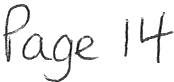 WHITEHAVENTOWN COUNCIL	Appendix 3 	433573.86	0.00	18107.27 1451681.131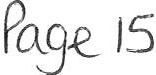 1 £	s19 , 2ss.03  1Unpresented Cheques 2021/ 2022FINANCIAL POSITION457.06I £	s1s,s2s.91 1f lbWhitehaven Town CouncilFrom:Sent:To:Subject: Attachments:w-rc	::lb (o	\ ;2_1'IcB\-1  '<Bagshaw, Samantha <Samantha.Bagshaw@cumbria.gov.uk>17 August 2021 14:25Cumbria Association, of Local Councils FW: Parish Council ApologiesLTNS Parish Council NALC advice.pdfDear Colleague,Recently, CALC has been dealing with an issue around how parish councils receive apologies. Section 85 of the 1972 Local Government Act says that council must 'accept' apologies based on the explanation that they receive as towhy the councillor is absent. This explanation must not breach privacy and therefore can be general eg 'due to work commitments'   or 'family commitments' etc. The minutes must state that the apology is accepted (it can be noted and accepted) and, if possible, the reason given. It is important that the apologies are received in writing to the council before the meeting begins.Many councils are in the habit of 'noting' apologies. In the interest of clarity, please ensure that apologies are accepted and are given in writing with an explanation.However, if a council has accepted a verbal apology and agrees to 'note' it, there is no power to prosecute the councillor or the council. The only option available anyone challenging the legality of the council's actions is to take the council to judicial review at the High Court.Kind regards,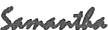 Samantha Bagshaw Chief OfficerCumbria Association of Local Councils (CALC)Please note that all CALC officers are working from home. Please see the new contact details below.Contact details:Samantha Bagshaw - off ice@calc .org.uk Monday to Thursday AMSonia Hutchinson - Mob 07551 678497 Monday, Tuesday AM, Thursday and FridayChris Shaw- Mob07551 678521Post: Fire and Rescue Service Headquarters, Carleton Avenue, Penrith, Cumbria, CAlO 2FAEmail: office@calc.org.uk Web: www.calc.org.uk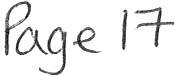 WTC 26/08/21Item 8REPAIRS TO COUNCIL BUILDINGINTRODUCTIONOn Friday 6th August 2021 during heavy rainfall it was discovered that the kitchen ceiling was leaking and the roof was leaking in the Council Offices.Our Rangers had been sent to Millom to help out with the flooding there but a Copeland operative came to the building and cleaned out a gutter rnnning along the kitchen roof and that seems to have stopped the leak but he did say he thought the lead flashing may need to be replaced.Numerous local contractors were contacted about the leaks and there was no reply from some, 2 were no longer trading, l said they were taking on no more work until after Christmas and some others that I left a voicemail with explaining the situation did not reply. Eventually a contractor from Egremont agreed to come and inspect the building on Saturday Th August 2021. He then submitted an estimate for the works to be carried out which is shown at Appendix 1In the meanwhile further quotes have been requested from other contractors and will be reported to the Council if any are received.This has been logged with our insurance company although they have informed us that we cannot claim for fair wear and tear which this appears to be.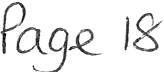 Further to Minute 1820/21 the Legionnella Risk Assessment was carried out and the contractor submitted the Risk Assessment shown at Appendix 2. Councillors will see at paragraph 3.0 of the Risk Assessment that amongst other things it is recommended that the combination water heater located in the old photo booth header tank on the first floor should be cleaned and chlorinated and the tank inspected annually. Quotes have been sought for this work but have not yet been received but any received will be reported at the Council Meeting.RECOMMENDATIONIt is recommended that the Council	approve the necessary repairs to the roof and a authorise the expenditure andto authorise works to be carried out to the combination water heater header tank and the expenditure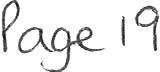 Wl1itcllaven Town Council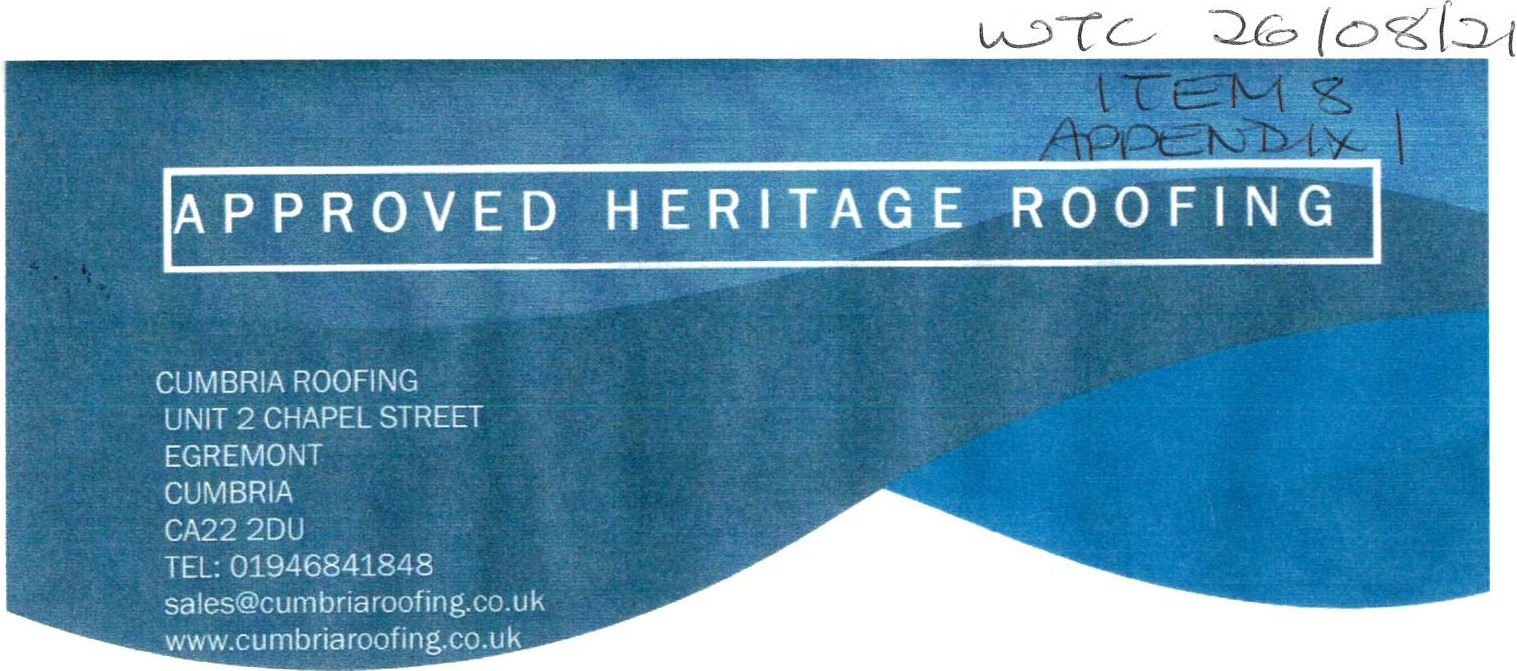 Date 11/08;2021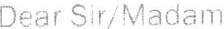 Re: Roofing 11\'0rks	\'\'hitehaven  'lP  ..	bu1lci1 1gTl1ank 1'Cll for your enquiry for roof repairs to <1ilL'\f 1"operl\ pleast' find enclosed 01.,rspet if1r ations and p11ces for works involved.1· suppl> and erect scaifolding to include A I per11,1tsRt::pair various loosR m1ss1ng and  hrol·en s:atE-sRemove defec•i,e sk) I ght and slate over \'OldALL FOR THE SUM OF £1.450.00 PLUS \1.6.TTrusting the enclosed rnPets w1tl1 your apf.t0\'11 ,11Hi ,=ic,c..,ring ,ou c ,ir    l'cSt attPnt1on  at all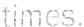 R Mussen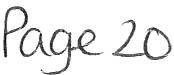 tA-?--rc...	Jo I 2/t T	evl	x 2Site Na	ft?aven Town Hall Report No: 383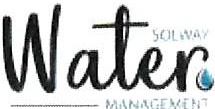 Survey Date: 12th July 2021Legionella Risk Assessment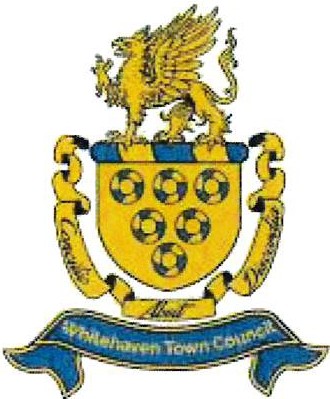 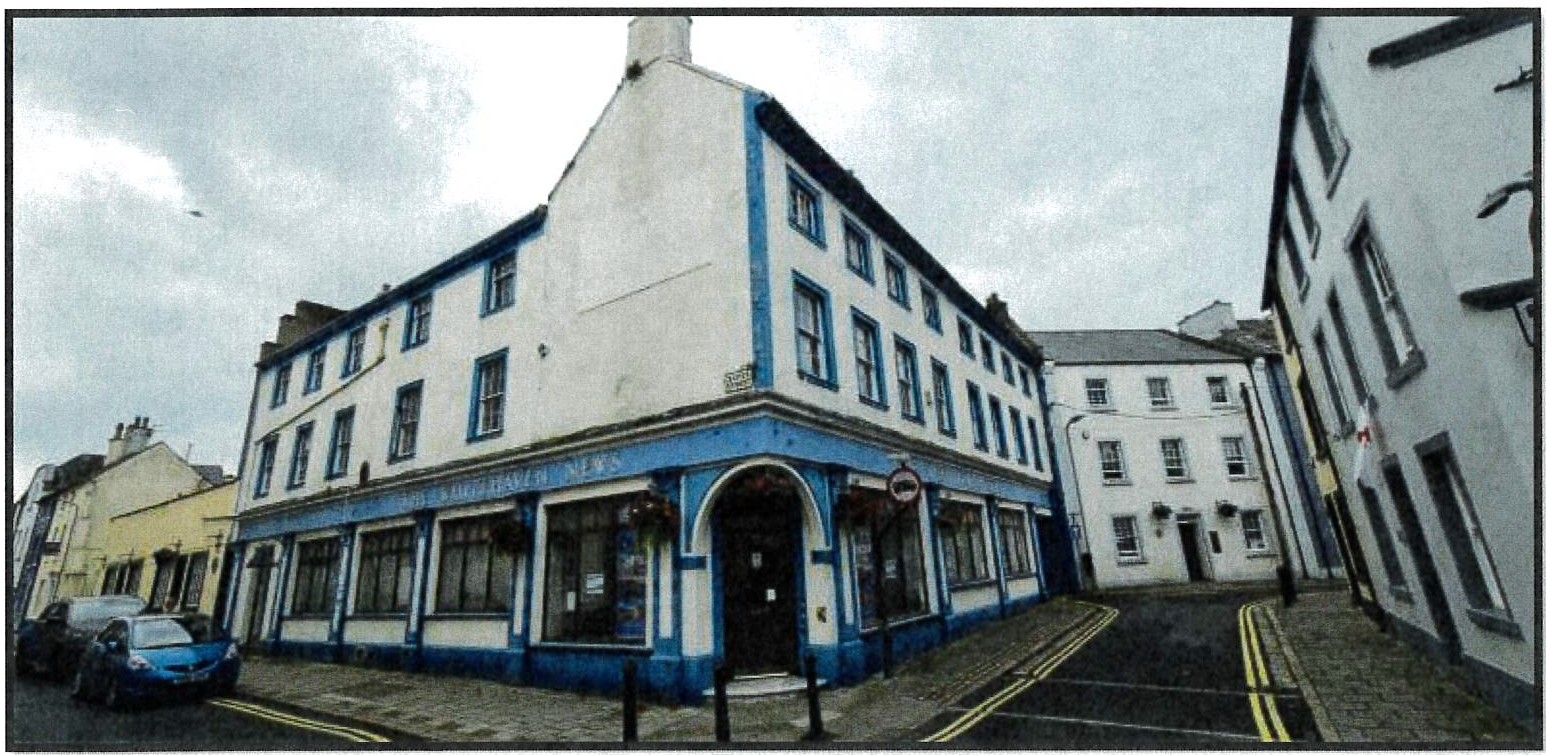 Date -   12th July 2021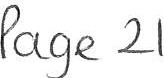 Next Review Date - 12th July 2023Posit ion : 'Water1lygiene ConsultantSurveyed and Checked By: IainJaratne--Handover Date: July 2021LCA Registration Number: 2019/3539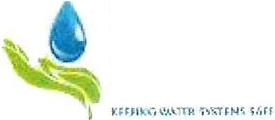 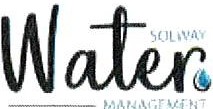 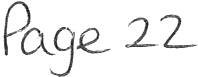 Objectives of the Survey & Risk AssessmentIt is the objective of this survey and risk assessment to;Identify and assess the risk of exposure to Legionella from water systems on site.Recommend remedial actions to cont ro l and manage the proliferation of Legionella within water systems on site and/or reduce the amount of aeroso l produced.Identify and assess if Managements Procedures, Management Arrangements, and the Scheme for Control are adequate to effectively control the risk of exposure.This risk assessment has been carried out in accordance with LB (ACoP) Approved Code of Practice & guidance from HSG274 - Part 2 "The control of Leqionella bacteria in hot & cold water systems".LB ACoP gives practical advice regarding an employer' s duties inrelat ion to the  control of Legionella bacteria in the workplace with respect to;The Health and Safety at Work Act 1974- Sections 2, 3 and 4The Management of the Health and Safety at Work Regulations 1999The Control of Substances Hazardous to Health (COSHH) Regulations 2002 and Amendment 2003In accordance with the requirements of LB ACoP this Risk Assessment has been undertaken to include;Potential for water droplet formation;Potential for Legionella bacteria to proliferate;A detailed plan of the water system(s);Details of how the water system(s) operate;The nature and the degree of risk posed by the buildings water system(s);Details of the remedial actions required to minimise the risk.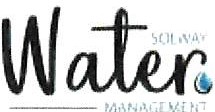 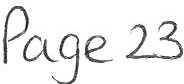 Contact DetailsSh ou ld you require any further assistance or info rm ation regarding this report please contact lain Jar di ne.A colour coding system has been used in this document.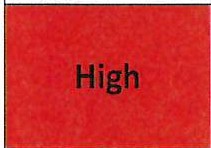 Note - Ultimately it is the "Responsible Person" who should set time bound restrictions for the completion of the recommended remedial actions in respect of what is reasonably practicable.Cont ent s Page   9.0	-Bibliography	28-10.0	Schematic Drawing(s)	29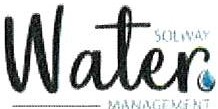 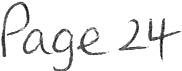 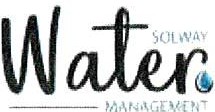 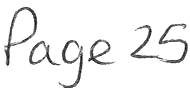 1.0 Executive Summary & Site Risk RatingThe inherent risk is the  risk associated  with the system before any action has been taken to control it. This sit es inherent risk rating has been classified as MEDIUM risk.The residual risk is the  risk remaining  after  the applicat ion  of  control measures, therefore if you adhere to the recommendations on page 7 to 8 including the supporting photographs and information, then this will reduce the risk rating to= 	..· This willdemonstrate that the site has reduced the risk of contracting Legionnaires Disease to "As Low As is Reasonably Practicable (ALRAP)".For a more detailed explanation of the inherent risk rating mechanism, refer to sectionof this document.Significant Findings from The Risk Assessment.Refer to section 3 remedial action plan.Risk Assessment ReviewsThe risk assessment is a li ving document that must be reviewed and maintained to ensure it remains up to date. It shou ld be reviewed regularly and speci fi call y whenever there is reason to suspect it is no longer valid. This may result from, e.g.Changes to the water system or its use;Changes to the use of the building in which the water system is installed;The avai labi lit y of new information about risks or control measures;The results of checks indicating that control measures are no longer effective;Changes to key personnel;A case of Legionnaires' disease associated with the system.2.0 Legionnaires DiseaseLegionnaires' disease is a potentially fatal form of pneumonia which can affect anybody, but which principally aff e cts those who are susceptible because of age, illness, andimmuno suppres sion. It is caused by the bacterium Legionel!a pneumothorax and related bacteria. Legionella bacteria can also cause less serious illnesses which are not fatal or permanently debilitating (e.g. Pontiac Fever, Loch Goilhead Fever). The collective term used to cover the group of diseasescaused by Legionella bacteria is legionellosis.It is an airborne disease that is normally contracted by inhaling tiny droplets of water (aerosols), or in droplet nuclei (the particles left after the water has evaporated) contaminated with Legionella, deep into the lungs. There is evidence that the disease may also be contracted by inhaling Legionella bacteria following ingestion (aspiration) of contaminated water by susceptible individuals.Up to 300 cases of Legionnaire s 'disease is reported each year in the UK with approximately 12% of infections result ing in fat alit ies.Habitat and InfectionLegionella species occur naturally in soil, rivers, and lakes and have the ability to successfully coloni se man-made water systems, which often provide ideal conditions of nutrition and temperature for their proliferation . The following factors must be present to result in the occurrence of infection. This is commonly referred to as the Legionel/osisCausation Chain .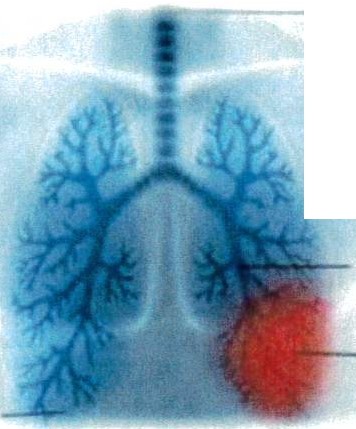 lf 1',\-..H t,;ii&(WlndPlpe)Presenc e of Legionella b act eria;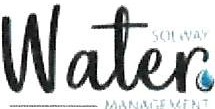 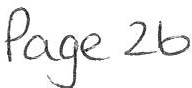 Presence of condit ion s that favour growthGeneration of a respire -able aerosol;Inhal at ion of a contaminated aerosol by a Susceptible Population.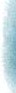 LunqAirways (bronclll)LegionnairedileneCIIUMIpn.umonla(Infection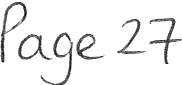 Remedial Action Plan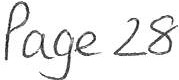 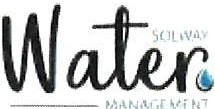 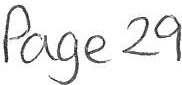 Supporting Photographs & Additional Information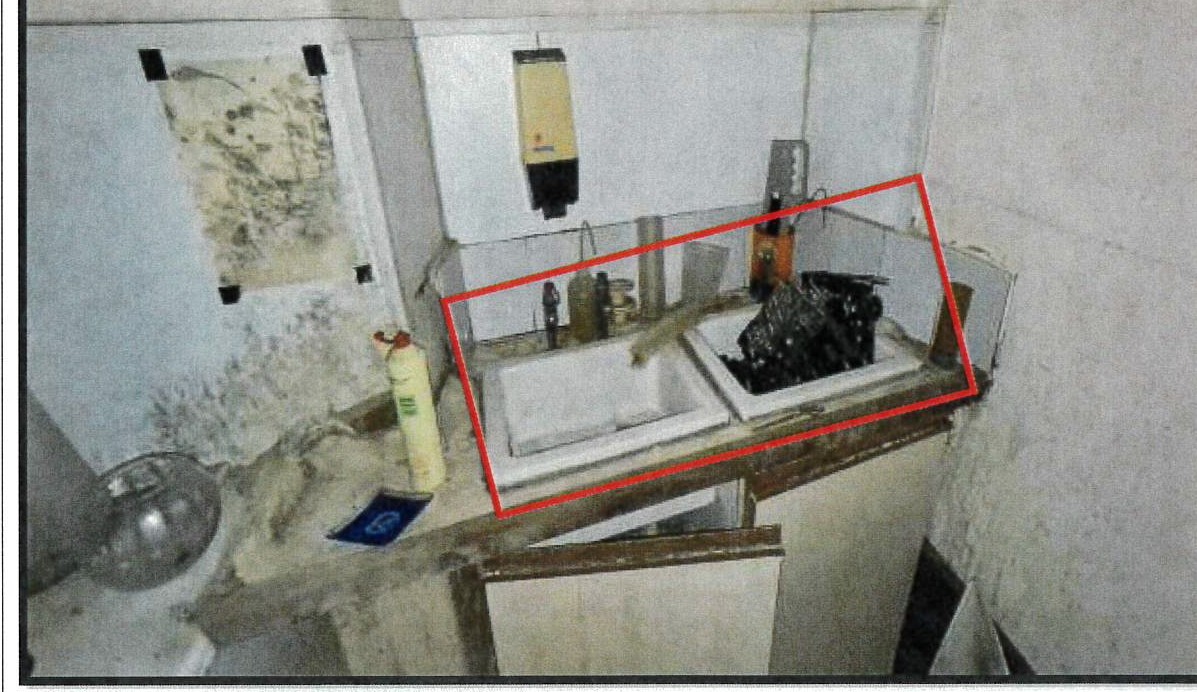 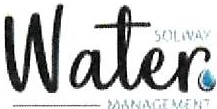 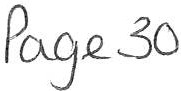 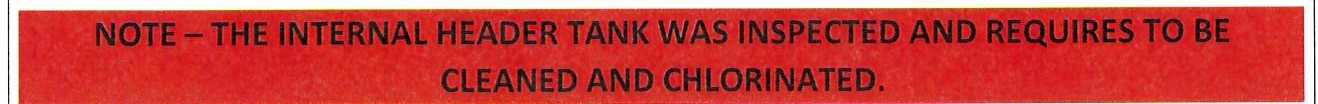 Sediment & slime was present in the header tank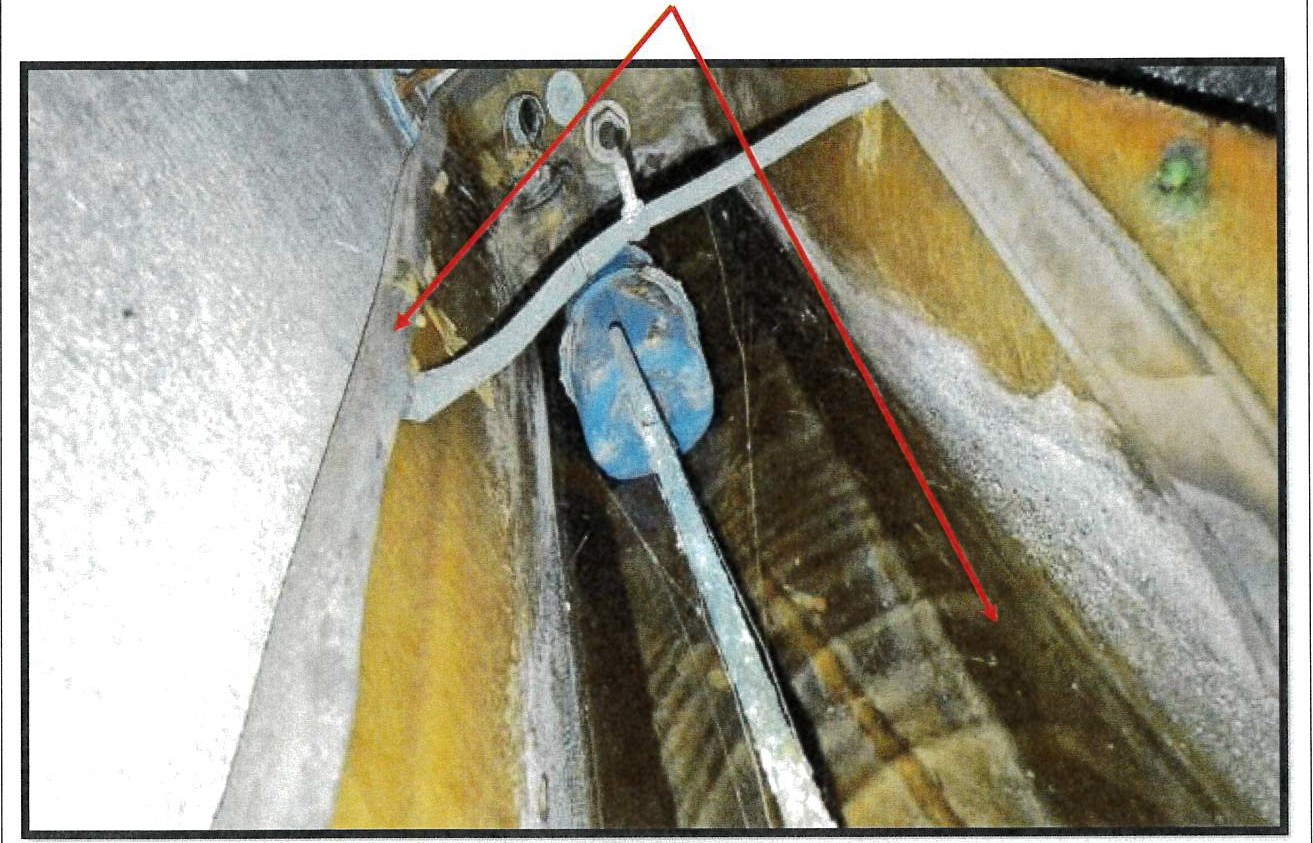 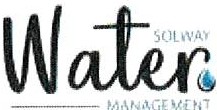 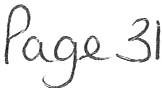 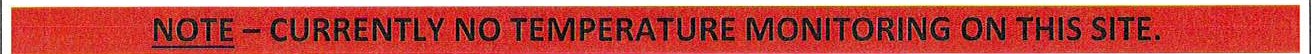 Note - Temperature cont ro l is t he trad it io nal st r at egy for reducing t he risk ofLegione lla in water system s. Co ld w at er syst ems shou ld be maint ained, where possible, at a t emperat ure below 20°C. Hot water systems shou ld be st o r e d at least 60°C anddist ribu t ed so that it reaches a t emperature of S0 °C w it hin one minut e at t he out let s.Hot & cold t emperatu res shou ld be mo ni t ored & recor ded mont hly to ensu re th ey are wit hin param et ers as per the gui de lines set out in HSG274 - Part 2 - Table 2.1- Page 31- see extract below.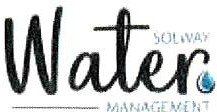 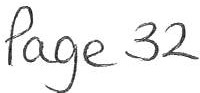 Limitations of the Survey & Risk AssessmentAny water systems ident ified as not being included in the scope of the survey are listed below. This will be due to no or rest r ict ed access, the availability of assistance from site personnel, the availability of information relating to the management arrangements and records associated with the written scheme.I CommentsN/AWhilst every effort has been made to ensure that the assessment has been as comprehensive as possible, it should be recognised that it is impossible to guarantee that every syst em has been identified and so no liability can be accepted for omissions from this report particularly if no competent site contact was made available. Diligence sh ould be maintained regarding the potential risk of all water systems. If a system is subsequently identified which has a potential for proliferating Legionella bacteria, for which no precautions are currently detailed, then Solway Water Management Ltd should be contacted with a view to advising on the implementation of suitable procedures and reviewing this risk assessment.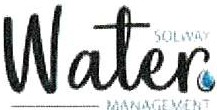 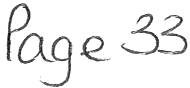 Site Survey InformationSite OverviewSite DescriptionThe site is used as a Town Hall located in the middle of the town of Whit ehaven. The property is open Monday - Friday and operates daily from 8.00am to 16.00pm.DemographicsThere is currently 1 female staff employed at the  site, and there are  approx. 10 visit ors per week.Water Supply DescriptionAll cold outlets are fed direct from the mains and all domestic hot water is supp li ed from a combination water heater.Refer to the schematic drawing for further detail.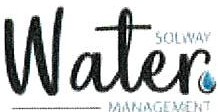 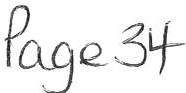 Site Management Structure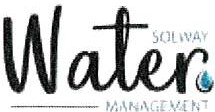 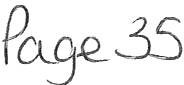 Review of Written SchemeL8 ACoP requires that, there should be a written scheme for controlling the risk from exposure which should be implemented and eff ectively managed. The scheme should specify measures to be taken to ensure that it remains effective. The scheme should include:an  up-t o-dat e  plan  showing  layout	of the plant or syst em, including parts temporarily out of use;a description of the correct and safe operation of the system;the precautions to be taken;checks to be carried out to ensure efficacy of scheme and the frequency of such checks;remedial action to be taken in the event that the scheme is shown not to be effective.The Written Scheme may consist of Management Procedures, Management Arrangements, the Control Scheme, and record keeping systems. The Written Scheme is often referred to a Legionella Policy or Management Plan.The Health and Safety Executive UK have highlighted that failings in the Written Scheme is a common significant contributing factor in a number of  Legionellosis  Outbreaks . Specific failings include a lack of  defined responsibilit y, communication and the training and competence of those who have respon sibi lit ies to control the risks from Legionella bacteria.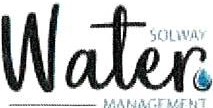 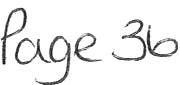 Survey NotesThe following observation s were made during the site survey in relation to the assessment of t he Written Scheme.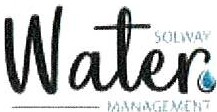 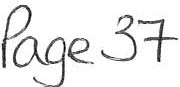 Overview of Water Systems on Site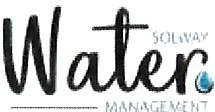 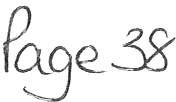 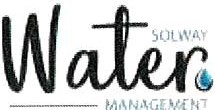 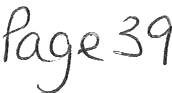 Dead End Survey SectionNo dead legs were identified on site.	'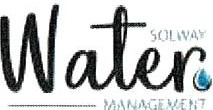 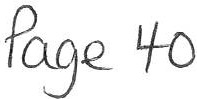 Assessment of the RiskRisk Score Card MechanismTo enable the clear categorisation of the degree of risk associated with specific water systems within a building, a score card mechanism has been used for those systems that are deemed to present a reasonably foreseeable risk of exposure to Legionella bacteria.This risk score card is based on a number of specific weighted contributing factors in respect of the characteristics and operating conditions of the water systems, which combined form the Legionella Causation Chain.This risk scorecard does not take into account the assessment of the Written Scheme, including any Management  Procedures, Management Arrangements  or the performance of the Control Scheme.The inherent risk rating of the building (as opposed to the residual risk rating) is determined by the highest scoring risk system identified.Inherent Risk Score RatingsSystems assessed during the survey using this score card mechanism may be categorised as High, Medium, Low, or Very Low Risk .Some water systems may be deemed to represent  a negligible level of  risk of  exposure to Legionella bacteria. Such systems will be common in their design, makeup and operational use and therefore may be attributed a pre-assessed risk rating of Very Low. Therefore, these systems may not require the completion of a sit e-speci fi c risk score card.The highest risk scoring system identified determines the overall inherent  risk rating for the sit e.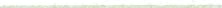 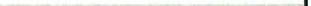 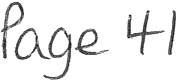 Site Name: Whitehaven Town HallRep ort No: 383 Survey Dat e: 12t h July 2021,,,\t,,\•     /i ttInherent Risk Score CardsSite Name: White haven Town Hall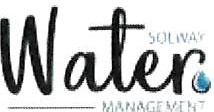 Repor t N o: 383 Survey Date: 12 th July 2021Valu e	110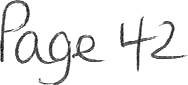 MEDIUM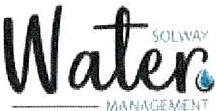 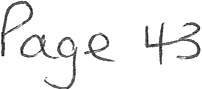 AppendicesAssessors Competencylain Jardine is competent, suitably trained and holds the relevant experience to carry out water safety risk assessments to the required standard, he holds the following qualifications: -SVQ- Domestic Plumbing Level 3 (time served plumber);City & Guilds - Risk Assessment of Water Systems;City & Guilds - Legionella Awareness & Acop L8;City & Guilds - RPZ Valves & Backflow Requirements;City & Guilds - Disinfection of Hot & Cold-Water Systems;WMSoc -  Risk Assessment in Cooling Systems;WMSoc - Risk Assessment of Water Systems;WMSoc - HTM04 - 01 Monitoring the Risks of Waterborne Pathogens;WMSoc - HTM04 - 01 Managing & Controlling the Risk of Waterborne Pathogens in Healthcare Water Systems;STA - Swimming Pool Plant Operators Course;BPEC - Water Bylaws 2004 & Water Supp ly Regulations 1999;BISHTA Hot Tub & Spa Water Hygiene Management Training;WMSoc - Full Member of The Water Management Society.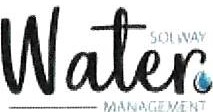 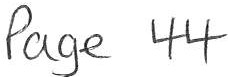 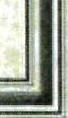 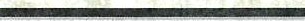 CE RT 1 Fl CAT£ 0 F ME M BE RS l 1 IP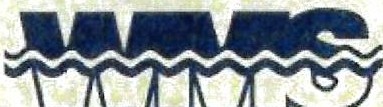 THf WATER MANAGEMENT SOCIETYF OVND [ O 1960This is to certify thatMr lain Jardinehaving fulfilled the conditions of membership required by the Council of Managementhas been elected	FullMember of the Water Management Society and fs hereby entit led to use the designationM..W.M.Soc,   ,-	-	C.haJtmiln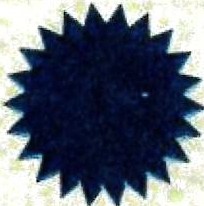 ... - .. (J,e}fl, f at){	( ,· r,r<.,r.a .\.t'C'•	{/  ~	M2485/16 M mbPf,;J,,p  •1018/07/2016 t',;Jre o f f.'-«tion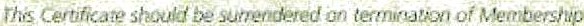 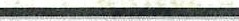 23/02/2016/FP8lR74/10/0/32016CERTIFICATE OF ACHIEVEMENT FORlain JardinPCity GuildsAccredited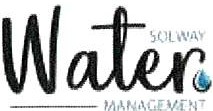 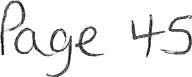 Who-succ;essfullycompleted the courseWH004 Risk Asse srnenl for Legfonella Contro lDURATION3 daysCOURSE VENUEPPL Trainin!l Ltd , York 0A TE OF COURSE23rd  eb,uary 2016 -  251.11 February 2016Course Director	Ma naging Oire<:tot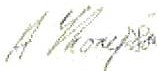 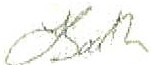 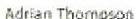 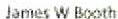 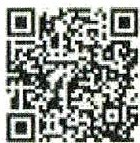 PP!. TM NING01904 606090www .pp ltra lnlng.co,uk•ppl ·aining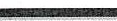 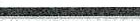 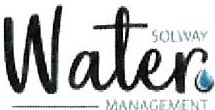 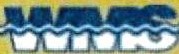 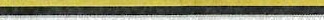 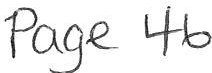 7.0 Legionella Control Association Certification of MembershipAs a condition of membership to the Legionella Control Association, Solway Water Managem ent Ltd are committed to distributing the code of conduct and registration certificate. Please find below a copy of our current certificate of registration.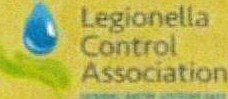 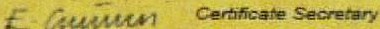 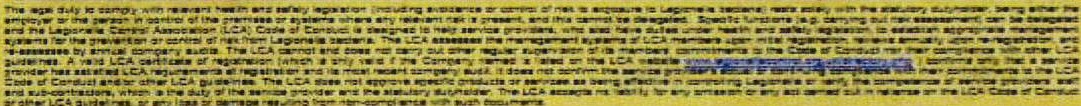 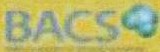 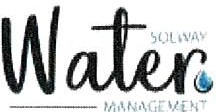 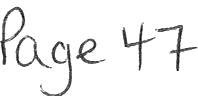 8.0 Definition of "Reasonably Practicable"L8v4 2013 requires duty holders to comply with the approved code of practice "so far as is reasonably practicable.""To carry out a duty so far as is reasonably practicable means that the degree of risk in a particular act ivity or environment can be balanced against time, trouble, cost and physical	difficulty of taking measures to avoid the risk. If these are so disproportionate to the risk that it would be unreasonable for the people concerned to have to incur them to prevent it, they are not obliged to do so. The greater the risk, the more likely it is reasonable to go to very substantial expense, trouble and invention to reduce it. But if the consequences and extent of a risk are small, insistence on great expense would not be considered reasonable. It is important to remember that the judgement is an objective one and the size or financial position of the employer, are immaterial"."So far as is practicable", without the qualifying word 'reasonably', implies a stricter standard. This term generally embraces whatever is technically possible in the light of current knowledge, which the person concerned had or ought to have had at the time. The cost, time, and trouble involved are not taken into account."These two definitions are not defined in the HSW Act and ultimately, it will be for the courts to decide their application in particular cases.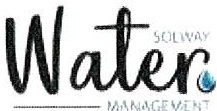 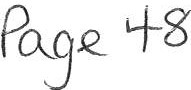 BibliographyThe specific legislation and guidance that is r eferred	to in this report includes:Healt h & Safety at Work etc. Act 1974;Management of Health & Safety at Work Regulations 1999;Control of Substances Hazardous to Health Regulations 1999;Water Supply (Water Fittings) Regulations 1999;The Notification of Cooling Towers and Evaporative Condensers Regulations 1992;Private Water Supplies Regulations 1991;Approved Code of Practice and Guidance: Legionnaires' Disease The control of legionella bacteria in water systems (L8) 2013 and HSG274 p art sl -3;PD 855468:2015 Specification for design, installation, testing and maintenance of services supplying water for domestic use within buildings and their curtilages;BSRIA Application Guide to Legionellosis AG19/2000: Operation and Maintenance;BSRIA Application Guide to Legionello sis AG20/2000: Risk Assessment;BSRIA Application Guide to Legionellosi s AG21/2000: Legionell osis Control Logbook;CIBSE TM13:2002 Minimising the Risk of Legionnaire s' Disease;Health Technical Memorandum 04-01The Control of Legionella Part A Design, Inst allat ion & Testing;Health Technical Memorandum 04-01 The Control of Legione lla Part B Operational Management;HPA & HSE Management of Spa Poo ls: Controlling the Ri sks of Inf ect ion 2006;PWTAG : Swimming Pool Water Treatment & Quality Standards 1999;TMV Association Recommended Code of Practice for Safe Water Temperatures 2000;WMS Guide to Risk Assessments.WaWiSit e Name: Whit ehaven Town HallReport No: 383 Sur vey Date: 12th July 2021-   -    -    -      MAP.,;,\ Gt W::>t10.0	Schematic DrawingSolway Water Management LtdOld Photo B00_th1c-t-	CWH SinkLISink	01L I A.Ladies	Gents	Staff Kitchen	Cl_eanersCD(v.:E	292x WHBs2x WCsI2xUR	WCs2x WHBs1 1SinkSinkL IWTC 26/08/2021Item 10WHITEHAVEN IN BLOOMINTRODUCTIONAttached at Appendix 1 is a quote for the provision of flowers for the Winter season from the Council's preferred supplier. The quote is to supply the flowers for 8 hexagonal planter bases, 20 barrels, 12 cast iron planters, 5 aluminium planters, 6 plastic planters, Trinity bed, the Pelican bed, the Corkickle badge bed, the Hensingham Ship and Wilkinson's window boxes.In order to purchase flowers from the Council's preferred supplier the Council will have to consider suspending Financial Regulation 11 to permit this. In order to suspend Financial Regulation 11, Financial Regulation 18 states that "The Council may by resolution of the Council duly notified prior to the relevant meeting of Council, suspend any part of these Financial Regulations provided that reasons for the suspension are recorded and that an assessment of the risks arising has been drawn up and presented in advance to members of the Council".The reasons for suspension are as follows:It is a value for money service;It is a quality service - the Council is constantly asked who provides the flowers;The preferred supplier is very community orientated, has pride in the flowers they provide and even helps with the planting of them in town.Risks:There is a risk that the flowers could be obtained cheaper by another supplier but this is a very small risk as the cost per plant is very low and the quality is very high.The badge bed at Corkickle is a busy entrance into the Town and could be further improved with the addition of 2 x 3-tiered planters and 4 barrier baskets.  Quotes have been sought from 3 suppliers and they are: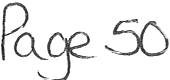 Supplier A- £1505.20 + VATSupplier B - £1523.84 + VATSupplier C - £2072.90 + VATCouncillors should note that the tiered planters supplied by Supplier B are not the same designs as the ones the Council currently own but are the only ones that they provide. The planters supplied by Supplier A and B are the same or similar to the ones owned by the Council both in design and dimensions (Appendix 2).BUDGET IMPLICATIONSThe 2021/2022 Budget for Whitehaven in Bloom is £20,000.00 and to date £7,609.76 has been spent.RECOMMENDATIONIt is recommended that the Council considers making a resolution to suspend the Financial Regulation 11 to allow the flowers to be purchased from the preferred supplier and if making the resolutionAgree to the reasons for the suspension which will be recorded and also that the assessment above of the risks provided be accepted and approved.To consider whether or not to purchase 2 additional 3-tiered planters and 4 barrier baskets and to decide which quote to accept.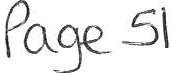 d,¥  I.A_5ev\OC\   I!.eM	\ 0Z.Jo(0 202.lQUOTE:	Whitehaven Town Council Winter Bedding for 2021Quantity20 Barrels6 PlasticTypePolys   Polys Total15	30025	150Bellis	Bellis Total0	012	72Wallflower	Wallflower, Total2	403	18Cineraria	Cineraria, Total1	202	12Tulips	Tulips, Total20	40040	24012 Metal Black8 Tier Bottoms5 Civic Stainless25	30025	20050	250120 012	14424	19225	764843	363	249	271452	242	160	07240	48040	32080	400184 0Polys TotalBellis	Bellis TotalWallflower	Wallflower, TotalCinerariaCineraria, TotalTulips, TotalPelican Bed1300 10 X 3	302005x9	45750Badge Bed Hensingham Ship Roper St Bed3801005002280100100 	02301003x3	910 X 3	3033904 X 3	127 X 3	2178660250 	5002160Extras:	CordylinesWilkos Planters15	£1.00(Cyc lamen x 8, violas x 2 (6 pack), heather x 4 plus a few polys to bulk out)£15.00£22.00(°\)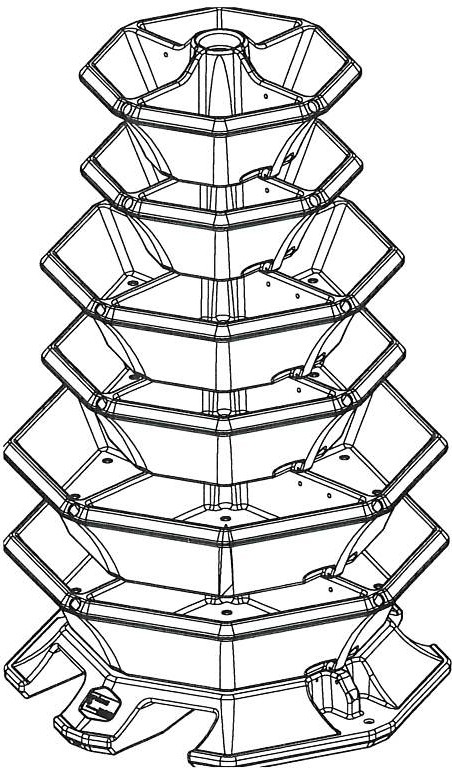 BenefitsAvailable w1tl1 2, 3, 4, 5, 6 or 7 llers,	Rain Groove to pIevent 1,vater stainingSoft Edge sides for healt111er plantsLarge capacity w ater reservoir 111 each tierIr 1ou·re loof:1119 for a unique and styl1,r1 pla,1ter then the geV1ew, P;,g0d,1 Tnw':r IS the h1gh-11nr,1ct answer I he self-vvatenng planter 11nrned1ately grabs your attention, pro v1cl1n9 high style and colourto boch urban and rural areas This octagonal tower has large water reser11oirs rn e,,ch trer, all of  whrch are frlleci from a single pornt In the top tier All plants are watered via the caprllary matting system v,h,ch dramat,,ally cuts drn..vn on t11e time spent and cost of wateringWTC..	Z b (Og/ 2 _o2-1do. \+eM_ 10A cli'x: 2,Once planted, the Pagoda Tower comes to life, boasting a truly oeaut1ful display of plants and rtowers The height can be changed to best su,t tilt: space avarlable, by adding or removingtrers Use c11l seven tiers to create a stu11111ng cen trep iece which Is an ImpressIve two metres h19h The planter can also be easily moved, using tl1e fork- lift runne rs built,nto the baseBase Footprint 1090 x 1090 mm Available ,n all ou, colours See page 4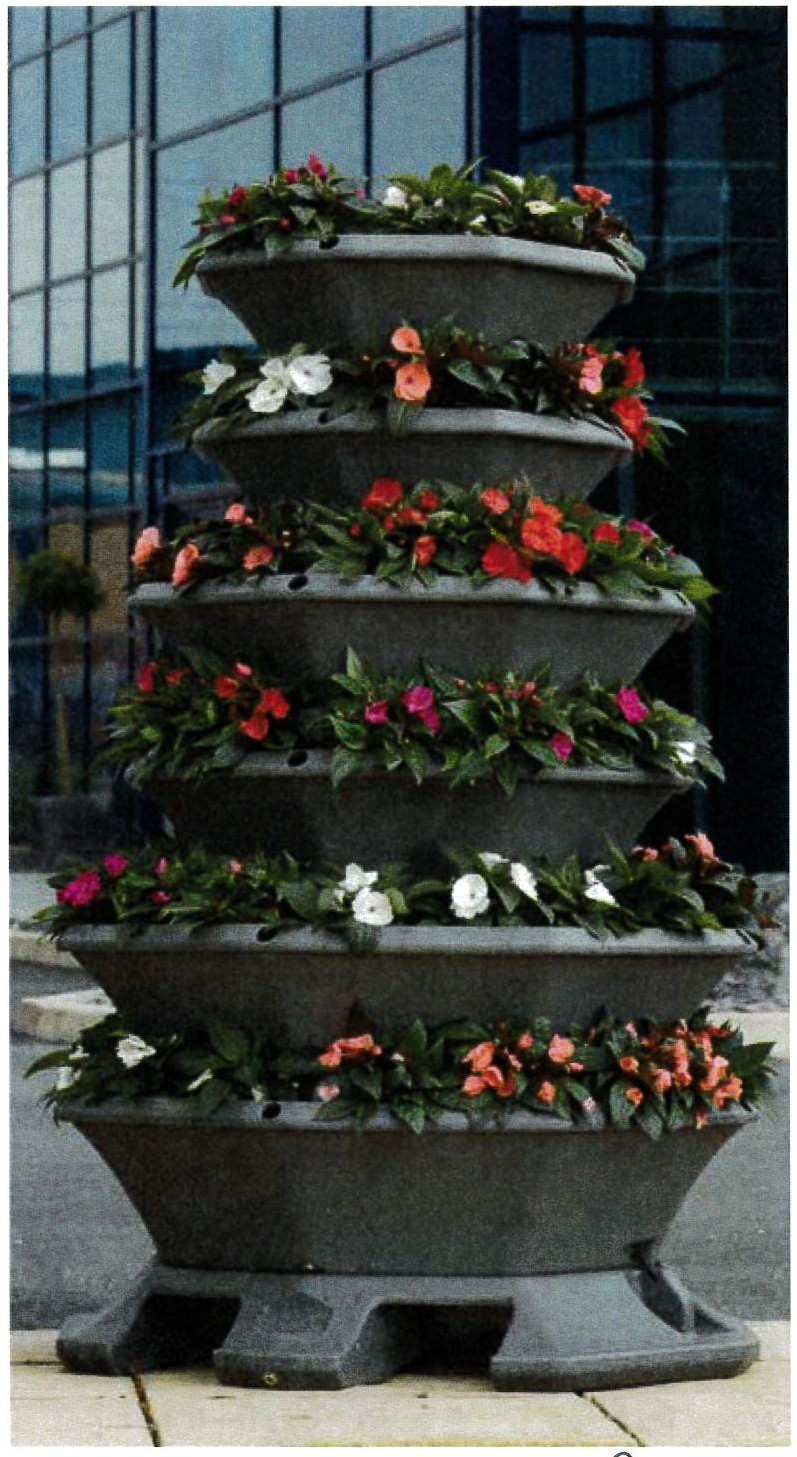 6O1332 856039 www gev1e w s co u k/bro ch ureCall: 01773 830 930 e-mail: sales@amb e rol.co .u kself watering p lanters_ r l"'1 J(   •v t oSelf Watering PlantersTiered plantersOctagonal Fountain Plantera..	W,d1v\.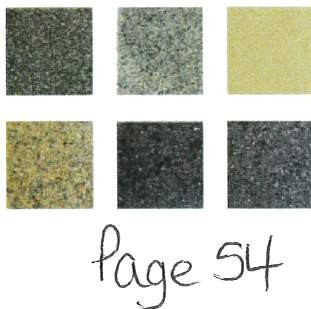 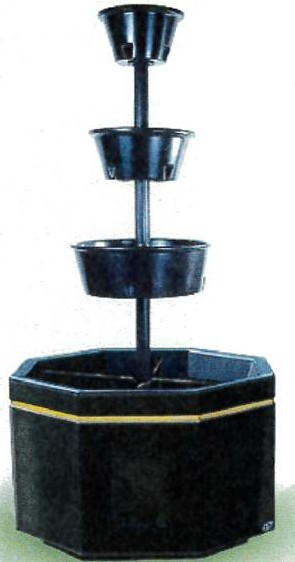 Octagonal Fountain Planter\ 2-00 MI/\A.Octagonal Fountain PlanterWith its Octagonal plant, base, this tall tiered unit a stunning accompaniment to large spaces and buildings.Available colours &textures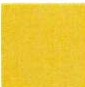 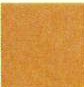 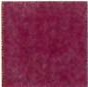 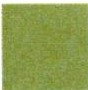 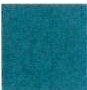 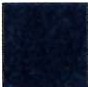 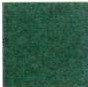 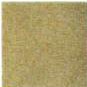 \.i_ \-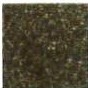 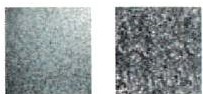 2350 N\vV\Flo wer To wer   - Oct ag onal B ase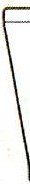 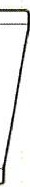 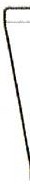 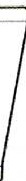 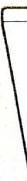 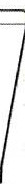 Flower Tower - Square Base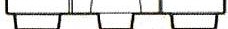 Please Note: All measurements and capacities are approximate	P e55Enquire about planters or bespoke productsPr·vacy • fermsDateSupplierCategoryDetailTotal AmountPowerColumnl19/07/ 2021J & R Bennett3rd PartyFlowers for 166 hanging baskets, 12 half moon baskets, 32 half barrier baskets and 4bulk bags compost£3,972.00s144 LGA 19 7219/07/ 2021J & R Bennett3rd PartyPlants, compost and planting for 10 barrels and 12 hanging baskets for WhitehavenHarbour£468.00s144 LGA 197219/07/2021J & R Bennett3rd PartySummer bedding 2021£3,147.24s144 LGA 197225/07/2021Ede n Springs (UK) LtdSupplies & Services1 x 18.51wat er and environmental levy for August£7.56slllLGA 197229/07/2021VikingSupplies & ServicesA4 & A3 Copier Paper£46.18slllLGA197201/08/2021Copeland Borough Council3rd PartyAssistant Ranger Contract - August 2021£2,199.02slll LGA 19 7201/08/2021Copeland Borough Council3rd PartyGrass CuttingContract - August 2021£1,995.62slllLGA 197201/08/2021Cope land Borough Council3rd PartyParks & Open Spaces Ranger Cont ract - August 2021£3,325.44slll LGA 19 7201/08/2021Copeland Borough Council3rd PartyAllotment Maintenance Contract - August 2021£717.42s23 Small Holding s Allotments Act 190804/08/2021So lway M anagem en t LtdPrem i sesLegionella Risk Assessment£300.00Health and Safet y at Work Act 197413/08/2021Graham RobertsPremisesWD-40spray£3.75s111LGA 1972INCOME 2020-2021DateItemPreceptInterestOther01.04.2021AllotmentRents 2021/20222460.0014.04.2021AllotmentRents 2021/2022470.0015.04.2021AllotmentRents 2021/2022100.0015.04.2021HMRC - VAT Refund - March 2021HMRC - VAT Refund - March 20212339.132339.1319.04.2021Allotment Rents 2021/2022Allotment Rents 2021/2022100.00100.0030.04.20212021-2022 Precept2021-2022 Precept433573.8630.04.2021Allotment Rents 2021/2022Allotment Rents 2021/2022260.00260.0004.06 .20 21CBC - RefundCBC - Refund24.6024.6007.06.2021Allotment   Rents 2021/2022Allotment   Rents 2021/2022450.00450.0011.06.2021HMRC - VAT Refund - May 2021HMRC - VAT Refund - May 20212496.392496.3914.06.2021HMRC - VAT Refund - Apr il 2021HMRC - VAT Refund - Apr il 20211860.361860.3614.06.2021Allot ment Rents 2021/2022Allot ment Rents 2021/202240.0040.0023.06.2021Sellafie ld SponsorshipSellafie ld Sponsorship3000.003000.0028.06.2021Allotment Rents 2021/2022Allotment Rents 2021/2022291.00291.0030.07.2021All ot ment Rents 2021/2022All ot ment Rents 2021/2022310.00310.0013.08.2021Allotment Rents 2021/2022Allotment Rents 2021/202290.0090.0016.08.2021HMRC - VAT Refund - June & JulyHMRC - VAT Refund - June & July3815.793815.79WHITEHAVEN TOWN COUNCILExpenditure Netof VATInvoices not yetprocessedBudgetSUMMARISED INCOM E & EXPEN DITURE STATEMENTFINANCIAL YEAR 20 21 - 2022BANK BALANCESBROUGHT FORWARDCBS 53905917 (01.04.2021)23,364.96CBS 53906216 (01.04.2021) 	450,400.11  TOTAL OPEN I NG BALANCE£  473,765.07 INCOM E:Prece pt433,573.86Intere st (Deposit)Other Income 	18,107.27  TOTAL INCOME£   451,681.13 !EXPENDITUREEmploy ees & Allowances38352.86Premises12306.93Supplies/ Services9602.143rd Par ty270.00Grants2000.00Allotments3640.24Marke ts0.00Community Plan0.00Ground Maintenance6652.08Civic Hospitality0.00Ranger18414.88WhitehavenIn Bloom22.52Ward Grants880.00Elections0.00Environmental Improvements2554.08Events3682.83Contingencies0.00Reserves232.30VAT (to be reclaimed)8238.67TOTAL EXPEN DITURE   £	106,617.23 CASH BOOK BALANCEBrought forward£	473,765.07Income£	451,681.13Expenditu re   £	106,617.23 Town Council FundsI £	s1s,s2s.91 1BANK BALAN CESCBS 53905917 (18/08/ 20 21)368,885.92CBS 539062 16 (18/08/ 20 21) 	450,400.11  New Abbey RoadAddressDumfriesDG2 8ERNamelain Jardin eCom pa nySo l way Water ManagementPosit ionWater Hygiene Co nsult antTelephone07802433947Em ailiain@solwaywatermanagement.co.ukWebwww.solwaywatermanagement .co.ukPrior it y and/or Risk RatingSolway Water Management Suggested Time Bound RestrictionsPrior it y and/or Risk RatingIndicat es urgent attention is required and should be addr essed, Within 1 Month.MediumInd icates improvements are required and shou ld be addressed, Within 3 Months.Indicates refinements are required and shou ld be addressed, Within 6 Months.Indicat es good practises and protocols are being carried out.LowInd icates improvements are required and shou ld be addressed, Within 3 Months.Indicates refinements are required and shou ld be addressed, Within 6 Months.Indicat es good practises and protocols are being carried out.No FurtherActionInd icates improvements are required and shou ld be addressed, Within 3 Months.Indicates refinements are required and shou ld be addressed, Within 6 Months.Indicat es good practises and protocols are being carried out.SectionSubSectionDescriptionPage1.0Executive Summary & Site Risk Rating52.0Legionnaires Disease63.0Remedial Action Plan73.1Supporting Photographs & Info rm at ion3.2Limitations of the Survey and Risk Assessm ent4.0Site Survey Information134.1Site Overview4.2Site Management Structure4.3Review of The Written Scheme4.4Overview of Water Systems on Site - Table 14.5Dead End Survey Section5.0Assessment of the Risk204.1Risk Score Cards6.05.1AppendicesAssessors Competency---23·-7.0l e !onella Control Association Ce tifi cation of M embe! shipl e !onella Control Association Ce tifi cation of M embe! ship 	26  	26 8.0Definition of "Reasonably Practicable"Definition of "Reasonably Practicable"2727Recommended Remedial ActionPriority/ RiskAlways Sign &Date When CompletedNote: The risk from exposure to Legionella Bacteria in hot & cold supplies should be managed correctly as set out in HSG274 - Part 2. The control of Legionella Bacteria in hot & cold wat er syst ems .Ensur e the reccomendat ions below are implemented immediately.All hot and cold outlets that are not used weekly should be flushed for 5 minut es to reduce stagnation. Refer to page 9 from more information.The combination water heater located in the old photo booth header tank was inspected and has sediment  &  slime wit hin in. Ensur e t his is cleaned and chlorinated ASAP and continue to inspect the tank annually. Refer to page 10 for more information.Ensure a Legionella logbook is produced to keep all records of the above records in.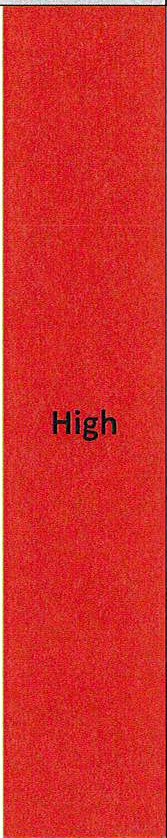 Recommended Remedial Action	Priority/RiskRecommended Remedial Action	Priority/RiskAlways Sign &Date When CompletedNote -   Temperature control is the traditional strategy for reducing the risk of Legionella in water systems. Cold water systems should be maintained, where possible , at a temperature below 20°C. Hot water systems should be stored at least 60 °C and distributed so that it reaches a temperature of 50°C within one minute at the outlets.There is currently no monthly monitoring schedule in place. Hot & cold temperatures throughout the property should be monitored & recorded monthly to ensure they are within parameters as per the guidelines set out in HSG274- Part 2 - Table 2.1Ensure that cold outlets are tested & recorded for temperature compliance on a monthly basis, cold temperatures should reach 20°C within 2 minutes,Ensure that hot outlets are tested & recorded for temperaturecompliance on a monthly basis, they should reach >S0°C within 1 minute.Refer to page 11 for more information and page 17 for outlets that need checked monthly .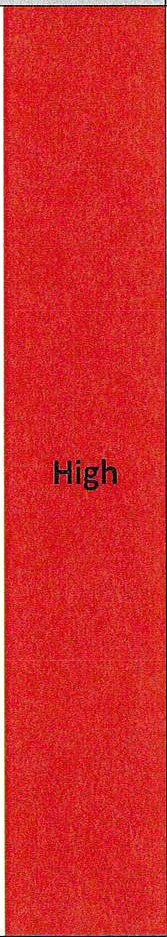 Recommended Remedial Action	Priority/RiskRecommended Remedial Action	Priority/RiskAlways Sign & Date When CompletedNote: Persons appointed to implement the Legionella control measures and strategies on site should be suitably informed, instructed, and trained.Ensure the responsible and deputy responsible persons attend Legionella Awareness Training.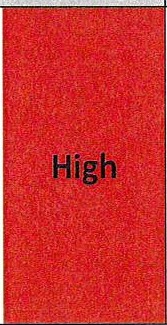 I-lot waterR,r  r'\Or'-C/'Culati ng  S',M'l>m s .  \3.1<8 te rn;::,ara.tu rt>S at  S8r   t n 61 PQ<ms (	S \MONhf,s.ervicesOwt ls1. ful'!Nlst owt:e t and lon g bra'10"'98 10 C\Jt5-s,s1 co confirm th,;y a,,e ata  m ,'11m....Jm   of    O   .:ic w 11.ri,n   C.'1 B  m  ,'"1'-'I E- (55  o.c 1n hsal: r-ca:.e p --e rn .;St.G)For c-rcula1r:  9  sy5.t&mo  t.aka  tetnpsra:u r&S at  returr legs of pr,ncipsJloopa {se,-,w nel p c.nt a.) to , ,::,rl,rm 1ney,a e at a m-.ri,mum c! 50 'C {55 "CM onth l',,n hOOl t<1care Dr8dTl..OOS)   e!"' p e,-atvre m eaaurem enrs rr.ay be taken on ,ne6Jr'ace of m0taJhe p,p&,    ./Orl<For c,rcu tanf' g  SYSt€W' S: take uim p,gra;:uros aJ: >'9lurn legs  Of 6.  1.0ord1 areloocs. rerr oerarUfT!l 111easJ, rG<1'1e,n s can be t 3A-e-i on tl'l<il surtace of o,P&S. Cut whe<,; tnis .s not i:;.racttcable. i:10 1emps-a tuf9 of w ate,, from ll'!e las, outl;;-c on eac, 1 loci;:: r'Uayb e m ea SJJe d ano crii s sho,..lcl b e g,eate,- thanQ c.ane-t1 (td ally on a ro, 1ng mornh , rera)50 'C v,.th -i CY"e m ,r u t e o' "' nr ,ng ( 55 'C  ,n n sa, thc a r s p remis  es ) If t h stsrr pe ratu rs ns.e ,s slcv\o t ar ,o,ald be cc:-tfirrred U;at the ou tlet ..s on a long -59 ano not 1.11is t , ,e flow a.,<;1 ..et:..rn "31> ' a !ad ., it>.;,; ;0,;.al are;iAll  HWS  8:-,St eM  S   ta><e TE.lffiPE.lrot  u'8   0  8 !  a  r8Pr0    &8nt81r il  6E)lect,Qf1 Cf Ot!'8r po,nrB ("1t €\rffi00i3%1) o,.;r E:<tS of &on g •e o,oo sy&te-ms ano ron,ar, IOOP-il ,n o.rcutaur.g s-;s,e m a) 10 co nf,'lTI 111(' / ani  at a m  ,n ,rn m  o f eo 'C (	"C ,nhe>altl1eare pr9m ,sesi to c <Gate a t.im r:,.1urti proH o' ch9 w t·.01eSVSt mR&p.-e&0nrat M l ae<e::t,c.., Of O!T10r S0"1t>"<ll OutiOtS con,;;..Cll<OO O"  a r0 tat0na1c as,s to e,-,s,.;    lt\8c,.,,;, a c,.;f riEld time.     riodwhote &>/ S ts m ,s tsacn,ngsatisfac:tor ; tem psr-a:.urs; l"Or199 ,cnet.a = nttclCold water,..enr i<:e;sC"leck ten1perature.s a1 oon1.re1,ap s •t; D<Cal t, tJ-.c;,e ri-tr ano!i.,rthe&t il'Cm tne co·.::: tanl< , t,,.,i m.a:,, alw    n <;tud s ou•e, -<3y locl,,t,cn a 0'1M on thly1009  tirarchas to zC'lSSc,- floor IG've ls l   T "IG     Oudets ShOulC! be  bEl<IOw:20 •c witn , n r,vo rrun.Jt0 & Of rur.r.rig il'19 COIO tao    ro ,0011,t,t  ar-, 1c c.a1heat ga,n  whc;;l1 rr ,g<11 n o t  b;;     parer,! sfler cnern"lute observe thsLhe<r'OClrT\et8r rea::ing tlJ> r n9  u S.'.1,-,gTa      ternoera.ures  a1 a  rffirase ntatMl 6e<'7C1J(ln of  0tner oo,nts IC ccnfir-m tr ey  at e  telo.-. 20 •c 10   c reaie a tem o& atu,s  p,,:,file of me w.-io>e  S) .stem cN a d8finoo ttrr.9 gp noo . P9ak t9ffiPGratuf9:S o,- a,~; tGmp9f an, ies Iha,an3 8lc),..,. ro fa.1sr.oulC oo an :ria ,ca tc • cf a 'Oeahood ero olemRoo, eoen1at1    s e.occoe'iOf oms, s..ntinel 0ull8t3cor  .sto erec   o n  a  l() !.'.tl ,on aJ o a5ta to ensu re t/19whlls 6Y'-,! em ,a rea c hingsatis fac 1or1 t &m p Sta t ure s -erlegior,eUa COntlOIo i eci< 1./'>aemal ,nsu!at o n to arisu, e u ,s  11,r.act and con s .o er.11.nn u all>;....w.100,p,cof;ng wh0<9 oom co r.en ts  aro exoo soo  to tl".e out000ren•11rcn,ne.')!Duty Holder:The person on whom the statutory duty falls under, the company owner.Duty Holder:The person on whom the statutory duty falls under, the company owner.Name:Whitehaven Town CouncilTitle:Whitehaven Town CouncilTelephone:01946 67366Email:clerk@whit ehavent owncounci l.co.ukResponsible Person:The duty holder should appoint a person to take day to-day responsibility for controlling any identified risk from Legionella bacteria. The appointed responsible person should be a manager, director or have similar status and sufficient authority, competence and knowledge of the installation to ensure that all operational procedures are carried out in a timely and effective manner. If a duty- holder is self-employed or a member of a partnership and is competent, they may appoint themselves. Those appointed to carry out control measures and strategiesshould be suitably informed, instructed, trained and their suitability assessed.Responsible Person:The duty holder should appoint a person to take day to-day responsibility for controlling any identified risk from Legionella bacteria. The appointed responsible person should be a manager, director or have similar status and sufficient authority, competence and knowledge of the installation to ensure that all operational procedures are carried out in a timely and effective manner. If a duty- holder is self-employed or a member of a partnership and is competent, they may appoint themselves. Those appointed to carry out control measures and strategiesshould be suitably informed, instructed, trained and their suitability assessed.Name:Marlene JewellTitle:Clerk and Responsible Financial OfficerTelephone:01946 67366Email:clerk@whit ehaventowncouncil.co.ukDeputy Responsible Person:The appointed deputy responsible person should in the absence of or at the request of the responsible person take day to-day responsibility for controlling any identified risk from Legionella bacteria: Those appointed to carry out control measures and strategies shou ld be suitably informed, instructed, trained and their suitability assessed: Staff responsibilities and lines of communication should beproperly defined and clearly documented.Deputy Responsible Person:The appointed deputy responsible person should in the absence of or at the request of the responsible person take day to-day responsibility for controlling any identified risk from Legionella bacteria: Those appointed to carry out control measures and strategies shou ld be suitably informed, instructed, trained and their suitability assessed: Staff responsibilities and lines of communication should beproperly defined and clearly documented.Name:Vanessa GorleyTitle:Assist ant ClerkMobile:01946 67366Email:clerk@whit ehavent owncouncil.co .ukConsiderationYes/No?Further ActionRequiredManagement ProceduresManagement ProceduresManagement ProceduresManagement ProceduresIs there a current Legionellosis Management Plan in place?Are procedures in place to ensure that a Risk Assessment and Reviews are undertaken?Are escalation procedures in place to deal with failure to achievethe  control limits of the Control Scheme?Is there a current Legionellosis Management Plan in place?Are procedures in place to ensure that a Risk Assessment and Reviews are undertaken?Are escalation procedures in place to deal with failure to achievethe  control limits of the Control Scheme?No YesNoYes NoYesManagement ArrangementsManagement ArrangementsManagement ArrangementsManagement ArrangementsIs the Duty Holder identified in writing?Is the Duty Holder identified in writing?YesNoHas the Responsible & Deputy Person been identified in writing?Are the roles and responsibilities of all parties defined in writing?Has the Responsible & Deputy Person been identified in writing?Are the roles and responsibilities of all parties defined in writing?Yes NoYes YesIs there a current ACoPL8 Risk Assessm ent or Review available?Is there a current ACoPL8 Risk Assessm ent or Review available?YesYesHave the recommendations of the current Risk Assessment beenHave the recommendations of the current Risk Assessment beenNoYe ssigned off?signed off?Training & CompetencyTraining & CompetencyTraining & CompetencyTraining & CompetencyAre training  or  refresher  records  available  forinvolved in the Control Scheme?all personnelNoYesControl SchemeControl SchemeControl SchemeControl SchemeIs there a Logbook available?Is there an asset register available?Is there a schematic drawing of the water systems available ?Is there a Logbook available?Is there an asset register available?Is there a schematic drawing of the water systems available ?NoYes Ye sYesNo NoAsset ID	Asset & Frequency of Checks	LocationAsset ID	Asset & Frequency of Checks	LocationAsset ID	Asset & Frequency of Checks	LocationCW H0lCombination Water Heater{monthly check)Old Photo Bot hH&C0lHot & Co ld Temperature Check{monthly)Staff Kitchen SinkH&C02Hot & Cold Temperature Check{monthly)Ladies Toilet Wash Hand BasinHot Water Survey SectionHot Water Survey SectionHot Water Survey SectionAsset IDCombination Water Heater(CWHOl)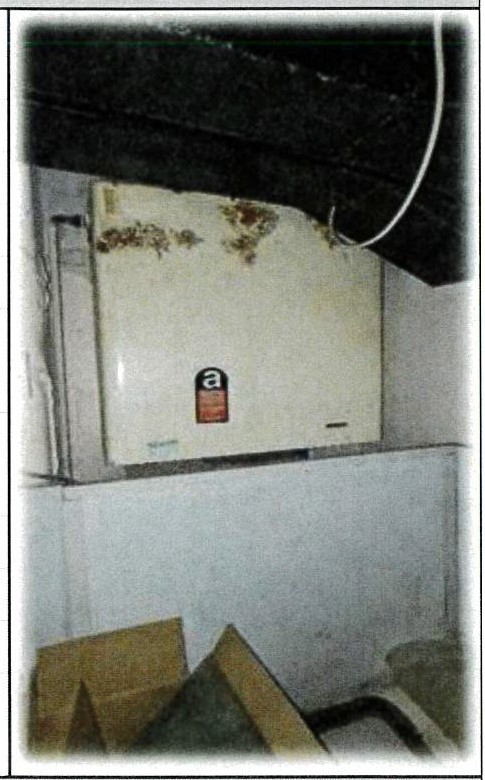 LocationOld Photo BoothMake/ModelHeatrae SadiaOrientationVerticalVolume LitresApprox. 25 LitresPrimary heatsourceElectric ImmersionSecondary heatsourceExpansion vesselNoSupplied ByMainsFlow Temperature63 CReturnTemperatureN/AAsset Compliance ChecklistAsset Compliance ChecklistAsset Compliance ChecklistDrain valve atlowest point?NoNoInspection hatch?Suitable Insulation?NoYesNoYesHot Water Re­ circulated?De-StratificationPump Fitted?NoNoNoNoRisk CategoryRisk ScoreLow95M edium96 to 120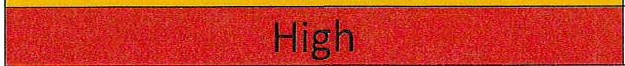 >120 MAINS COLD WATER	Risk ParameterRisk RatingNumerical ValueNumerical Score1. Formation of Water DropletsDropletsMedium2020AerosolHigh302. Water ConditionAuto Chemical ControllerLow05AverageLow/Medium1010ContaminatedMedium/High20Heavily ContaminatedHigh303. Water TemperatureBelow 20°C 21·c- 25•cLowMedium10201026°C - 45•cHigh3046°C- 5o·cMedium20Above 50°CLow104. Water TurnoverStagnation IssuesHigh3030Low TurnoverMedium20Moderate TurnoverMedium/Low10High TurnoverLow055. DemographicsLow PopulationsLow10Average PopulationsMedium2020Susceptible PopulationsHigh306. Density of Exposed PopulationLow DensityLow1010Medium DensityMedium20High DensityHigh30Total NumericalValue100	MEDIUMTiersHeightCompostWatercapacitycapacity2710 mm1301371396 0mm154174141210 m m236193151460 m m2841112161710m m308l121171960 m m39011301 	    0One Tier 	   0       	Two Tier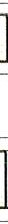 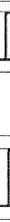  	    0Three TierOne Tier Specification;815mm x 815mm x 460mmWater reservoir capacity 30 litresCompost capacity 180 litres REF: PFT1 	    0One Tier 	   0       	Two Tier 	    0Three TierTwo Tier Specification;815mm x 815mm x 1200mmWater reservoir capacity 42 litresCompost capacity 214 litres REF: PFT2 	    0One Tier 	   0       	Two Tier 	    0Three TierThree Tier Specification:815mm x 815mm x1680mmWater reservoir capacity 48 litresCompost capacity 239 litres REF: PFT3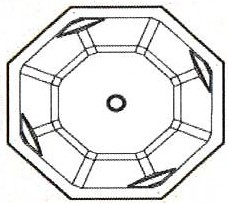 P lan eleva tion or Octngonal Base Flower TowerP lan eleva tion or Octngonal Base Flower Tower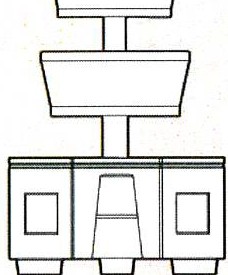 Three Tier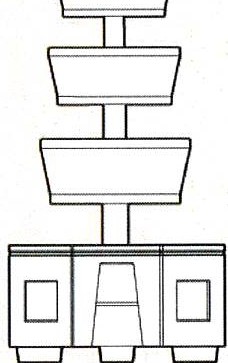 Four TierOneTier Specification:1200mm x 1200mm x 730mmWater reservoir cap acity 225 litresCompost capacity 500 litres REF: POCT1P lan eleva tion or Octngonal Base Flower TowerP lan eleva tion or Octngonal Base Flower TowerThree TierFour TierTwo Tier Speclflcall on:1200mm x 1200mm x 1400mmWater reservoir capacity 233 lllresCompost capacity552 litres REF: POCT2P lan eleva tion or Octngonal Base Flower TowerP lan eleva tion or Octngonal Base Flower TowerThree TierFour TierThree Tler Specification:1200mm x 1200mm x 1920mmWater reservoir capacity 239 litresCompost capacity 577 litresREF: POCT3(§IS@]One TI er□	□1\vo TlerThree TierFour TierThree Tler Specification:1200mm x 1200mm x 1920mmWater reservoir capacity 239 litresCompost capacity 577 litresREF: POCT3(§IS@]One TI er□	□1\vo TlerThree TierFour TierFour Tier Specification:1200mm x 1200mm x 2560mmWater reservoir capacity 264 litresCompost capacity 673 litres REF: POCT4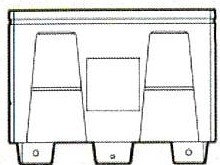 One Tier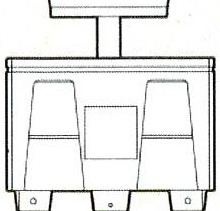 TwoTier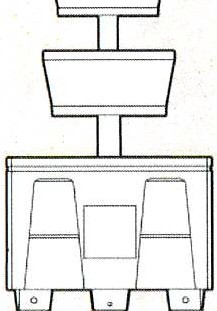 Three Tier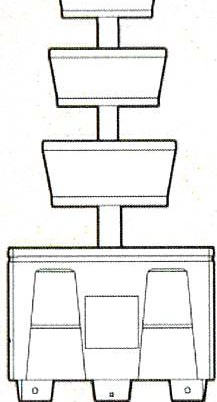 Four TierOne Tier Specification;1000mm x 1000mm x 730mmWater resel'Volr capac i ty 225 l itresCompost capacity 400 litres REF; PMS1One TierTwoTierThree TierFour TierTwo Tier Specification:1000mm x 1000mm x 1400mmWater reseNoir capacity 233 litresCompost capacity 452 \ijres REF; PMS2One TierTwoTierThree TierFour TierThree Tier Specification;1000mm x 1000mm x 1920mmWater reservoir capacity 239 litresCompost capacity 477 litres REF: PMS3One TierTwoTierThree TierFour TierFour Tier Specification:1000mm x 1000mm x 2560mmWater reservoir capacity 264 litresCompost capacity 573 litres REF: PMS4